בס"ד                                                                          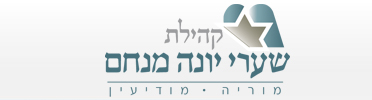 הלכות לשמיני עצרת ושמחת תורה שחל בשבתבהדלקת נרות מברכים שתי ברכות "להדליק נר של שבת ויום טוב" ו"שהחיינו".בקבלת שבת אומרים רק "מזמור שיר ליום השבת" ו"ה' מלך".מתפללים בכל התפילות, ערבית שחרית מוסף ומנחה, שמונה עשרה של שלושה רגלים עם תוספות של שבת.מתפללים את התפילות במנגינה של שלושה רגלים.בתפילת ליל שבת אומרים "ויכולו" וברכת מעין שבע.אחרי קדיש תתקבל עושים את סדר ההקפות וקריאה בתורה.לפני הקידוש אומרים "שלום עליכם" ו"אשת חיל".סדר הקידוש:"ויכולו", "הגפן", ברכת "מקדש השבת וישראל והזמנים" עם תוספות של שבת, ו"שהחיינו".בסעודות שרים זמירות שבת ושירים על התורה.בברכת המזון אומרים "רצה", "יעלה ויבוא", הרחמן של שבת, הרחמן של יום טוב.בשחרית בברכת יוצר אור אומרים "הכל יודוך".אומרים הלל שלם.אחרי קדיש תתקבל עושים את סדר ההקפות.בהוצאת ספר תורה לא אומרים י"ג מידות ו"ריבונו של עולם".הוצאת ספר תורה במנגינה של ימים נוראים, ואומרים "קדוש ונורא שמו".קוראים בפרשת וזאת הברכה שבעה עולים, העולה השביעי קורא "מעונה".ניתן לקרוא את הפרשה כמה פעמים לפי מספר המתפללים.חתן "כל הנערים" קורא מ"ולדן אמר" עד "מעונה".חתן תורה קורא "מעונה".חתן בראשית קורא את תחילת בראשית.מפטיר בפרשת פנחס "וביום השמיני".ההפטרה היא תחילת ספר יהושע.ראוי שגם מי שמתפלל ביחידות יקרא את קריאת התורה בלי ברכות.מברכים אחר ההפטרה ברכה של יום טוב עם תוספת של שבת.ראוי שגם מי שמתפלל ביחידות יקרא את ההפטרה בלי ברכות.אומרים יקום פורקן.יחיד אומר את ה"יקום פורקן" הראשון.אומרים יזכור.יחיד אומר יזכור.אומרים "אב הרחמים".בהכנסת ספר תורה אומרים "מזמור לדוד".לפני החצי קדיש של מוסף אומרים תפילת גשם.אחרי החצי הקדיש נוהגים להכריז "משיב הרוח ומוריד הגשם". בתפילת מוסף בלחש מתחילים לומר "משיב הרוח ומוריד הגשם".במוסף בקדושה מוסיפים "אדיר אדירנו".אם יש כהן אומרים בחזרת הש"ץ "ותערב".אומרים שיר של יום "מזמור שיר ליום השבת".סדר הקידוש: אומרים פסוקים של שבת ושל יום טוב (יש בזה כמה מנהגים), "הגפן".במנחה אומרים "ואני תפילתי", קוראים בתורה פרשת בראשית, אומרים "שים שלום", ואין אומרים "צדקתך".לפני ערבית אומרים "לדוד ברוך"בערבית אומרים  "אתה חוננתנו", "ויהי נועם" ו"ואתה קדוש", "ויתן לך".מבדילים הבדלה כמו בכל מוצאי שבת.הלכות לשמחת תורה בקורונהכדי למעט סכנה יש להקפיד על ההנחיות של משרד הבריאות, וגם על הכללים הבאים.אין להעביר ספר תורה מאחד לשני ואין לגעת בספר תורה או לנשקו, אלא אדם אחד (או בני משפחה) יחזיק את הספר תורה בכל ההקפות, ואותו אדם יהיה זה שיאמר כל פעם "אנא ה' הושיעה נא" וכו'.בכל הקפה יש לעשות רק הקפה אחת.אם אי אפשר לשמור על מרחקים, רק החזן ועוד כמה מתפללים (לפי גודל המקום) יקיפו.בקריאה בתורה יש שתי אפשרויות:להעלות את המתפללים כמו בכל שנה, תוך כדי הקפדה על ההנחיות.להעלות רק שבעה עולים.במקרה כזה חתן תורה יהיה העולה השביעי.כאשר חתן "כל הנערים" עולה לתורה, אין לעמוד לידו, אלא כל אחד מהילדים יברך במקומו יחד עם העולה.אם יש שני ספרי תורה, בראשון קוראים "וזאת הברכה", בשני קוראים בראשית, ואז גוללים את הספר שקראו בו "וזאת הברכה" למפטיר.אם יש ספר תורה אחד גוללים אותו כל פעם למקום שצריך לקרוא.בזמן הגלילה אפשר לומר את ה"מרשות" של חתן בראשית, "מי שבירך" למדינת ישראל וכו' ו"יקום פורקן" וכו'.אין לעשות קידושים בציבור.ראוי ונכון לחגוג את סיום התורה בשירים ריקודים ודברי תורה בסעודות המשפחתיות בחג.בס"ד                                                                        Halachot for Simchat Torah and Shemini Atzeret when it falls on Shabbat• When lighting candles, two blessings are recited, "להדליק נר של שבת ושל יום טוב" and “שהחיינו”.• For Kabbalat Shabbat only say "מזמור שיר ליום השבת" and ‘ד' מלך”.• For all prayers: Maariv,  Shacharit, Musaf and Mincha, the Shmonei Esrei of the Shalosh Regalim is recited, with the Shabbat additions.• All prayers are sung in the special tune used for the Shalosh Regalim.• For maariv on Friday night, say "ויכולו" and the ברכת מעין שבע.
   After קדיש תתקבל the hafakot are done and the Torah is read.• Before Kiddush sing  "Shalom Aleichem" and "Eshet Chayil".• The order of kiddush: "ויכולו", "הגפן", the blessing of "מקדש השבת וישראל והזמנים" with the additions for Shabbat, and “שהחיינו”.• During meals, Shabbat zemirot and songs appropriate to תורה are sung.• In Birkat HaMazon say "רצה", "יעלה ויבוא", the הרחמן of Shabbat, the הרחמן of Yom Tov.• During Shacharit during the blessing “יוצר אור” say “הכל יודוך”.• Say the complete Hallel.• After קדיש תתקבל the hafakot are done.• When removing the Sefer Torah from the Aron Kodesh, do not say “ י"ג מידות”  and “ריבונו של עולם” . The prayer for the removal of the Torah from the Aron is sung to the tune for the Yamim Noraim. “קדוש ונורא שמו” is added.• The parsha of וזאת הברכה is read, divided into 7 aliyot. By the 7th aliya “מעונה” is read.
   The parsha can be repeated over and over until each congregant gets an Aliyah.
   By the aliya of כל הנערים the reading is from “ולדן אמר” until “מעונה”.
   By the aliya of  חתן תורה“מעונה” is read.
   By the aliya of the חתן בראשית  the beginning of Parshat Bereishit is read.
   The maftir is “וביום שמיני” from Parshat Pinchas.•  It is fitting that even those praying alone should read the Torah without blessings.•  The haftorah is the beginning of Sefer Yehoshua.                                                                                                            After the haftorah is read the blessings for Yom Tov with the additions for Shabbat are said.  
   It is fitting that even those praying alone should read the Haftarah without the blessings.•  יקום פורקן is said.
   One praying alone only says the first “יקום פורקן”•  “יזכור” is said.                                                                                                                                                                           One praying alone says "."יזכור•  “אב הרחמים” is said.•When putting the Sefer Torah away in the Aron, “מזמור לדוד” is said.•Before the חצי קדיש  of Mussaf, the תפילת גשם  is said.
 After the חצי קדיש  it is customary to announce “משיב הרוח ומוריד הגשם”
  In the shmona esrei of Mussaf we begin saying “משיב הרוח ומוריד הגשם”• In Mussaf, during Kedusha, “אדיר אדירנו” is added.• If there is a Birkat Kohanim, they say in Chazarat  HaShatz “ותערב”.• Say the Shir Shel Yom of Shabbat “מזמור שיר ליום השבת”.• The order of the day kiddush : Say the pesukim of Shabbat and Yom Tov (there are several customs of how to do this), "הגפן".• In the mincha say "ואני תפילתי", for the Torah reading  בראשיתis read. In Shmona Eisrei say “שים שלום”. Do not say "צדקתך". • Before Maariv say “לדוד ברוך”• In Maariv say “אתה חוננתנו”, “ויהי נעם” “ואתה קדוש”, “ויתן לך”.• Havdalah is as on every Saturday evening. Laws of Simchat Torah in the Corona EraIn order to minimize risk, it is important to follow the guidelines of the Misrad HaBriut and the following rules:The Sefer Torah should not be passed from one to the next. It should not be touched or kissed. One person (or members of the same family) should hold the Sefer Torah for all of the hakafot and that same person should be the one saying “אנא ד' הושיעה נא” etc.For each hakafa only one circle (of the bima) should be done.If it is impossible to maintain social distancing, only the chazzan and a few other congregants 
(depending of the size of the shul) should do hakafot.For קריאת התורה  there are 2 options:
1. To call up all congregants for aliyot as always, while following the guidelines.
2. To call up only 7 for aliyot.
In that instance, the חתן תורה would be the 7th aliya.When the one who gets the aliya of  כל הנערים goes up to the Torah, no one is to stand near him. All the children should say the blessing while standing in their places together with the oleh.If there are 2 Sifrei Torah, from the first וזאת הברכה  is read and from the second בראשית  is read. The first sefer Torah is rolled to the correct place for Maftir.
If there is only 1 Sefer Torah, then it is rolled each time to the correct reading.

During rolling the Torah, the “מרשות” for the  חתן בראשית may be said as well as the מי שבירך  for the מדינה, and יקום פורקן.There should not be public kiddushes.It is proper and fitting to celebrate Simchat Torah with songs and dancing and divrei Torah during the family seudot. 